si Vás dovolujeme pozvat na seminář„Psychiatrické minimum jako základ informací důležitých pro sociální práci s klienty, kteří trpí duševními poruchami“Cílem kurzu je:  poskytnout absolventům rámcový přehled o nejrozšířenějších psychiatrických poruchách a jejich členění. umožnit posluchačům, aby u vybraných poruch získali představu o jejich typických znacích a projevech. seznámit absolventy v rámci popisu jednotlivých poruch s hlavními zásadami, jak komunikovat s klienty s psychiatrickou diagnózou a jakých chyb se vyvarovat. naučit účastníky školení aktivně a účinně pomáhat při naplňování specifických psychosociálních potřeb a následné seberealizaci osob s duševním onemocněním.akreditace MPSV: „Psychiatrické minimum jako základ informací důležitých pro sociální práci s klienty, kteří trpí duševními poruchami“ Akreditace č. A2022/0697-SP/PC. (8. hodin)akreditace MVČR: „Psychiatrické minimum jako základ informací důležitých pro sociální práci s klienty, kteří trpí duševními poruchami“ Akreditace č. AK/PV-670/2018 (8. vyučovacích hodin)Program semináře:Úvod: vstup do oboru psychiatrie, symptom, diagnóza, dělení diagnóz, dělení oboru, náplň práce psychiatra. Práva duševně nemocných, nedobrovolná hospitalizace, ochranná léčba, svéprávnost.Organické poruchy: demence – typy demencí, projevy, psychiatrické vyšetření, medikace, terapie. Pečovatelství, cvičení s pacienty, kdo a jak může pomoci.Závislosti: závislosti na alkoholu, na drogách, na lécích, nelátkové závislosti (hráčství, pyromanie, kleptomanie). Jak lze poznat závislost. Rizika závislostí. Léčba, terapie.Psychózy, neurózy: pozitivní příznaky (halucinace, bludy, změny nálad, poruchy vyjadřování spod.), negativní příznaky (něco chybí, redukce v emocích, nezájem, apatie, abulie, ztráta mimiky, riziko sebevraždy). Změny nálad, ostatní projevy. Paranoidní schizofrenie – terapie, sociální oblast. Poruchy nálady – mánie, deprese, bipolární porucha – projevy, rizika. Neurózy: nejčastější duševní poruchy, symptomy, úzkosti, fobie, obsese, kompulze, disociace, somatoformní poruch neurastenie. Projevy, léčba.Poruchy osobnosti a mentální retardace: vývoj osobnostních rysů od dětství. Emočně nestabilní porucha osobnosti, disociální porucha osobnosti, hystriónská porucha osobnosti. Projevy chování lidí s poruchami osobnosti, léčba, vycházení s nimi. Mentální retardace: získaná, vrozená, lehká, středně těžká a těžká mentální retardace. Projevy, práce s rodinou, podpora, empatická péče, pomoc v sociální a výukové činnosti, pečovatelství.Další závažná onemocnění a poruchy: pervazivní poruchy-poruchy autistického spektra. Autismus – vyšetření, léčba, speciální péče. Hyperkinetické poruchy a poruchy chování, ADHD a ostatní poruchy chování. Vyšetření léčba péče, práce s rodiči. Agresivita: dělení agresivity, biologické determinanty agresivity, zdroje agresivity. Psychiatrické vyšetření, léčba, omezovací prostředky, omezení.Závěr: Shrnutí odpřednášené problematiky, diskuse. Součástí ceny je osvědčení o absolvování semináře, materiály k tématu v elektronické podobě a občerstvení, které sestává z nealkoholických nápojů, drobného občerstvení v průběhu školení a rautového oběda.Jak se přihlásit:  	Zaplaťte účastnický poplatek a vyplňte přihlašovací formulář, prostřednictvím našich webových stránek www.topseminare.cz . Úředníci ÚSC mohou realizovat platbu za seminář až po obdržení faktury po semináři. Nejasnosti a dotazy rádi vyřídíme telefonicky či emailem (kontakty viz výše nebo na webových stránkách). Ve lhůtě tři dny a méně před konáním akce není možné zrušit účast na semináři. Kdykoli je možné nahlásit náhradníka na info@topseminare.cz. Zaplacení a smluvní podmínky: Úhradu semináře proveďte na náš účet č. 5000500032/5500 Raiffeisen Bank, neopomeňte uvést správný variabilní symbol. Daňový doklad obdrží účastníci v den konání semináře. V případě neúčasti se vložné nevrací, ale je možné poslat náhradníka             TOP Semináře s.r.o.,Vzdělávací agenturaAkreditace programů MPSV a MV ČRZátiší 476/12, Ostrava – Svinov, 721 00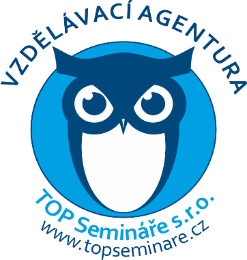 IČ: 06546897 Mobil:602 707 481, E-mail: info@topseminare.czvíce informací na: www.topseminare.czPsychiatrické minimum jako základ informací důležitých pro sociální práci s klienty, kteří trpí duševními poruchamiPsychiatrické minimum jako základ informací důležitých pro sociální práci s klienty, kteří trpí duševními poruchamiAkreditace: MPSV: A 2022/0697-SP/PC (8. vyučovacích hodin) kombinovaná
MVČR: AK/PV-670/2018 (8. hodin) prezenční
Variabilní symbol: 20241126Přednáší: MUDr. Viliam Kušnír – lékař-psychiatr s mnohaletou praxí. V současnosti soukromá psychiatrická praxeTermín konání: 21.11. 2024 (čtvrtek) od 9,00 hod. (prezence od 8,30hod – 9,00 hod.)
Místo konání: Hotel SAREZA – sál za recepcí, Čkalovova 6144/18, 70800, OstravaCena:1 990 Kč / osobaOrganizace: TOP. Semináře s.r.o.  IČ: 06546897